Отделение Пенсионного фонда РФ по Томской области	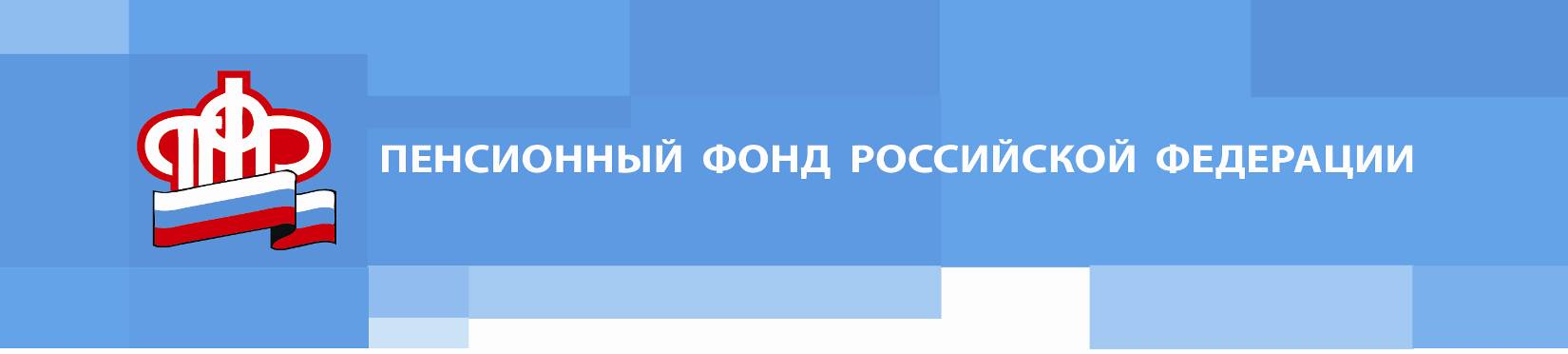 Пресс-релиз от 29 июня 2022 годаГрафик ежемесячных социальных выплат и пособий в июле 2022 года по линии ПФРФинансирование кредитных учреждений (банков) на выплату ежемесячного пособия женщинам, вставшим на учет в ранние сроки беременности, а также родителям, воспитывающим детей от 8 до 17 лет, будет произведено 1 июля.
Кроме того, 1 июля финансируются ежемесячные выплаты, переданные в ПФР из органов соцзащиты, в частности:
-ежемесячное пособие по уходу за ребенком до 1,5 лет;
-ежемесячное пособие на ребенка военнослужащего по призыву;
-ежемесячное пособие на ребенка семьям военных и сотрудников силовых ведомств.

Отделения почтовой связи произведут выплату/доставку указанных пособий в июле 2022 года в соответствии с установленным графиком — с 5 по 25 число.
Финансирование банков на ежемесячную выплату из средств материнского семейного капитала на детей до 3-х лет в июле 2022 года будет произведено до 26 числа.________________________________________________Группа по взаимодействию со СМИ Отделения Пенсионного фонда РФ по Томской областиТел.: (3822) 48-55-80; 48-55-91;E-mail: smi @080.pfr.ru